Pracovně-výukový list – verze pro učitele:B) PLETIVA VODIVÁ a zpevňovací	= svazky cévní- slouží k rozvádění různých látek rozpuštěných ve vodě na různá místa v rostlině a k odvádění asimilátu (škrob, sacharóza, glukóza) do kořene- vyvinula se v souvislosti s přechodem rostlin na souš, jednoduché vodivé pletivo je u mechorostů, zřetelné až u plavuní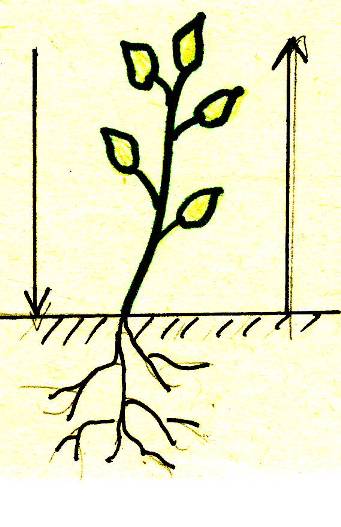 asimilační						transpirační(sestupný)						(vzestupný) proudproud							- umožněn dřevní částí vodivého asimilátu						  pletiva	Cévní svazek je tvořen:	→ část dřevní (= xylem)            - přivádí roztoky minerálních látek z půdy = transpirační proud kořeny a stonkem do listů, kde jsou využity pro metabolické procesy, je tvořena: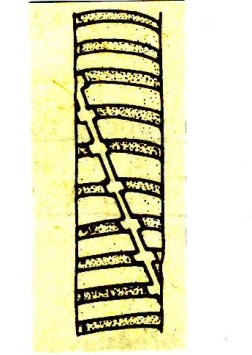 		• cévice (= tracheidy)			- protáhlé, mrtvé buňky se zdřevnatělými stěnami- mají zachované příčné stěny, příčné přehrádky se nerozpouštějí, ale    proděravějí			- výskyt hlavně jehličnany a kapradiny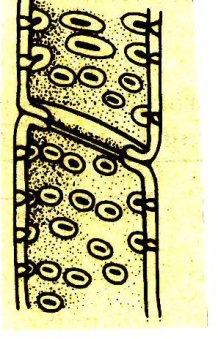 		• cévy (= tracheje)- trubicovité útvary vzniklé spojením protáhlých, mrtvých buněk stojících nad sebou, které rozpustily příčné přehrádky			- uskutečňují vzestupný transport			- stěny – charakteristicky ztloustlé, mají zpevňovací funkci	→ část lýková (= floem) - vede z listů asimiláty = produkty fotosyntézy = asimilační proud na místa spotřeby (vzrostlé vrcholy stonku, kořene) a k místům jejich uložení (např. cibule, hlízy)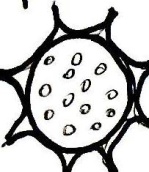 		- skládá se z živých protáhlých, tenkostěnných buněk		- v plazmě neobsahují jádro                       - příčné přepážky jsou proděravělé => sítkovice - uskutečňují sestupný transport, fungují jen jedno vegetační období – otvory sítkovic se na konci vegetační doby ucpávají amorfní hmotou = kalózou, činností kambia se každé jaro tvoří nové sítkovice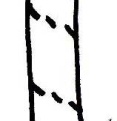 Součástí cévních svazků jsou také doprovodná pletiva – dřevní a lýkový parenchym, mají často zásobní nebo mechanickou funkci.Typy cévních svazků :	úplné – obsahují xylem i floemneúplné – obsahují jen xylem nebo floem      a) uzavřený cévní svazek		- druhotně netloustne		- vzniká diferenciací celého prvotního meristému na trvalá pletiva		- u jednoděložných rostlin, jednoletých rostlin (tulipán, ..)      b) otevřený cévní svazek- může druhotně tloustnout činností kambia - tvoří se druhotné dřevo a druhotné lýko (stonek nebo kořen druhotně tloustnou)		- druhotným tloustnutím přibývá především dřevo- u našich dřevin produkuje kambium na jaře tenkostěnné široké tracheje (tracheidy), tzv.  jarní dřevo – světlejší dřevo, a v létě tlustostěnné malé tracheje, tzv. letní dřevo – tmavší dřevo, na průřezu druhotně tloustnoucího stonku se rozdílnost jarního a letního dřeva projevuje jako letokruhy – letokruhy jsou nejlépe patrné u dřevin mírných a chladných oblastí, kde jsou rozdíly v zásobování kambia vodou v průběhu roku, u tropického dřeva nejsou letokruhy patrné, čím jsou letokruhy užší a hustší, tím je dřevo tvrdší                        - víceleté rostliny nahosemenné a dvouděložné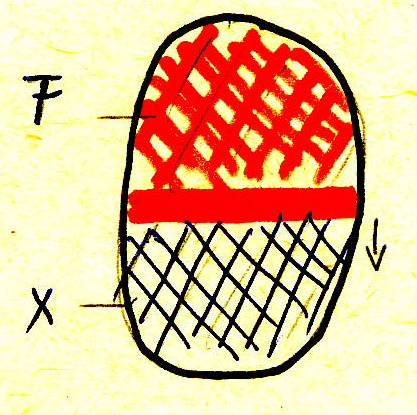 			kambium      typ cévního svazku podle vzájemné polohy xylemu a floemu:bočné (kolaterální) – dřevo a lýko umístěny za sebou, dřevo - xylem nejčastěji na vnitřní straně, lýko – floem na vnější, stonky a listy semenných rostlin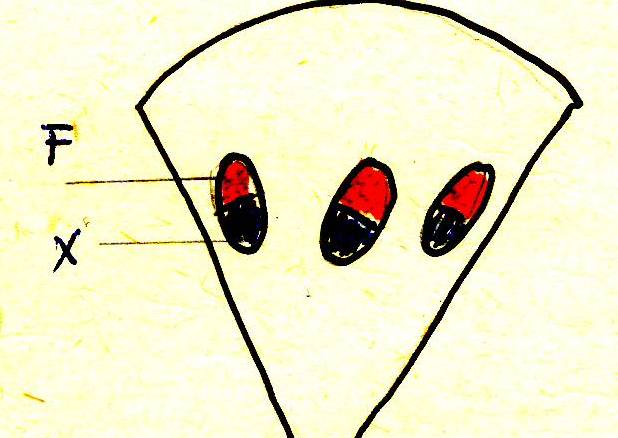 dvojbočné (bikolaterální) – dřevní část je mezi 2 lýkovými, vnější lýko je silnější než vnitřní stonek, list (lilkovité, tykvovité, ..)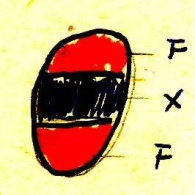 paprsčité (radiální) – dřevo a lýko se pravidelně střídá – neúplné svazky cévní, všechny dřevní i lýkové části jsou obklopeny společnou pochvou, takže tvoří jeden celek, - kořeny v prvním roce a kořeny, které druhotně netloustnousoustředné (koncentrické)	- jedna část cévního svazku obklopuje druhou         					- oddenky 		- dřevostředné (hadrocentrické) – dřevo je obklopeno lýkem, kapradiny- lýkostředné (leptocentrické) – lýko je obklopeno dřevem, jednoděložné rostlinyC) PLETIVA ZÁKLADNÍ	- tvořena parenchymatickými buňkami, vyplňujícími prostory mezi pletivy krycími	  a vodivými	- buňky jsou přizpůsobeny různým funkcím:		→ pletivo asimilační- buňky obsahují velké množství chloroplastů, hlavně v listech, slouží fotosyntetické asimilaci oxidu uhličitého		→ pletivo zásobní- obsahuje leukoplasty a škrobová zrna, hlavně v podzemních částech rostlin, v dělohách semen, v plodech slouží k ukládání zásobních látek – hlavně tuků, cukrů, bílkovin a vody, tvořena parenchymem a sklerenchymem		→ pletivo vodní			- zásobárna vody (př. kaktusy)		→ pletivo vzdušné = aerenchym			- v mezibuněčných prostorech se hromadí vzduch		→ pletivo vyměšovací			- slouží k vylučování nebo hromadění produktů metabolismu			- v buňkách se hromadí, případně se vylučují silice, pryskyřice, alkaloidy…			- medníky				- speciální žlázky tvořící se nejčastěji v květech na květním lůžku				- vylučují sladké cukerné roztoky (nektar) a lákají tak opylovače			- mléčnice				- trubicovité buňky, které ve vakuole obsahují mléčnou šťávu 				   (latex), jsou charakteristické pro čeledi pryšcovité, mákovité		→ pletivo zpevňovací = mechanická			- zajišťují rostlinným orgánům pevnost a pružnost			- zabezpečují transport látek cévními svazky (chrání vodivé buňky 			   před deformacemi)			- tvořeny především kolenchymem a sklerenchymemidioblast	- buňka v základním pletivu, která se nápadně liší od ostatních buněk tvarem, obsahem   či zkornatěním buněčné stěnyPracovně-výukový list - verze pro studenty:B) PLETIVA VODIVÁ a zpevňovací	= svazky cévní- slouží k rozvádění různých látek rozpuštěných ve vodě na různá místa v rostlině a k odvádění asimilátu (škrob, sacharóza, glukóza) do kořene- vyvinula se v souvislosti s přechodem rostlin na souš, jednoduché vodivé pletivo je u mechorostů, zřetelné až u plavuníCévní svazek je tvořen:	→ část dřevní (= xylem)            - přivádí roztoky minerálních látek z půdy = transpirační proud kořeny a stonkem do listů, kde jsou využity pro metabolické procesy, je tvořena:		• cévice (= tracheidy)			- protáhlé, mrtvé buňky se zdřevnatělými stěnami- mají zachované příčné stěny, příčné přehrádky se nerozpouštějí, ale    proděravějí			- výskyt hlavně jehličnany a kapradiny		• cévy (= tracheje)- trubicovité útvary vzniklé spojením protáhlých, mrtvých buněk stojících nad sebou, které rozpustily příčné přehrádky			- uskutečňují vzestupný transport			- stěny – charakteristicky ztloustlé, mají zpevňovací funkci	→ část lýková (= floem) - vede z listů asimiláty = produkty fotosyntézy = asimilační proud na místa spotřeby (vzrostlé vrcholy stonku, kořene) a k místům jejich uložení (např. cibule, hlízy)		- skládá se z živých protáhlých, tenkostěnných buněk		- v plazmě neobsahují jádro                       - příčné přepážky jsou proděravělé => sítkovice - uskutečňují sestupný transport, fungují jen jedno vegetační období – otvory sítkovic se na konci vegetační doby ucpávají amorfní hmotou = kalózou, činností kambia se každé jaro tvoří nové sítkoviceSoučástí cévních svazků jsou také doprovodná pletiva – dřevní a lýkový parenchym, mají často zásobní nebo mechanickou funkci.Typy cévních svazků :	úplné – obsahují xylem i floemneúplné – obsahují jen xylem nebo floem      a) uzavřený cévní svazek		- druhotně netloustne		- vzniká diferenciací celého prvotního meristému na trvalá pletiva		- u jednoděložných rostlin, jednoletých rostlin (tulipán, ..)      b) otevřený cévní svazek- může druhotně tloustnout činností kambia - tvoří se druhotné dřevo a druhotné lýko (stonek nebo kořen druhotně tloustnou)		- druhotným tloustnutím přibývá především dřevo- u našich dřevin produkuje kambium na jaře tenkostěnné široké tracheje (tracheidy), tzv.  jarní dřevo – světlejší dřevo, a v létě tlustostěnné malé tracheje, tzv. letní dřevo – tmavší dřevo, na průřezu druhotně tloustnoucího stonku se rozdílnost jarního a letního dřeva projevuje jako letokruhy – letokruhy jsou nejlépe patrné u dřevin mírných a chladných oblastí, kde jsou rozdíly v zásobování kambia vodou v průběhu roku, u tropického dřeva nejsou letokruhy patrné, čím jsou letokruhy užší a hustší, tím je dřevo tvrdší                        - víceleté rostliny nahosemenné a dvouděložné      typ cévního svazku podle vzájemné polohy xylemu a floemu:bočné (kolaterální) – dřevo a lýko umístěny za sebou, dřevo - xylem nejčastěji na vnitřní straně, lýko – floem na vnější, stonky a listy semenných rostlindvojbočné (bikolaterální) – dřevní část je mezi 2 lýkovými, vnější lýko je silnější než vnitřní stonek, list (lilkovité, tykvovité, ..)paprsčité (radiální) – dřevo a lýko se pravidelně střídá – neúplné svazky cévní, všechny dřevní i lýkové části jsou obklopeny společnou pochvou, takže tvoří jeden celek, - kořeny v prvním roce a kořeny, které druhotně netloustnousoustředné (koncentrické)	- jedna část cévního svazku obklopuje druhou         					- oddenky 		- dřevostředné (hadrocentrické) – dřevo je obklopeno lýkem, kapradiny- lýkostředné (leptocentrické) – lýko je obklopeno dřevem, jednoděložné rostlinyC) PLETIVA ZÁKLADNÍ	- tvořena parenchymatickými buňkami, vyplňujícími prostory mezi pletivy krycími	  a vodivými	- buňky jsou přizpůsobeny různým funkcím:		→ pletivo asimilační- buňky obsahují velké množství chloroplastů, hlavně v listech, slouží fotosyntetické asimilaci oxidu uhličitého		→ pletivo zásobní- obsahuje leukoplasty a škrobová zrna, hlavně v podzemních částech rostlin, v dělohách semen, v plodech slouží k ukládání zásobních látek – hlavně tuků, cukrů, bílkovin a vody, tvořena parenchymem a sklerenchymem		→ pletivo vodní			- zásobárna vody (př. kaktusy)		→ pletivo vzdušné = aerenchym			- v mezibuněčných prostorech se hromadí vzduch		→ pletivo vyměšovací			- slouží k vylučování nebo hromadění produktů metabolismu			- v buňkách se hromadí, případně se vylučují silice, pryskyřice, alkaloidy…			- medníky				- speciální žlázky tvořící se nejčastěji v květech na květním lůžku				- vylučují sladké cukerné roztoky (nektar) a lákají tak opylovače			- mléčnice				- trubicovité buňky, které ve vakuole obsahují mléčnou šťávu 				   (latex), jsou charakteristické pro čeledi pryšcovité, mákovité		→ pletivo zpevňovací = mechanická			- zajišťují rostlinným orgánům pevnost a pružnost			- zabezpečují transport látek cévními svazky (chrání vodivé buňky 			   před deformacemi)			- tvořeny především kolenchymem a sklerenchymemidioblast	- buňka v základním pletivu, která se nápadně liší od ostatních buněk tvarem, obsahem   či zkornatěním buněčné stěnyZdroje:KUBÁT, Karel a kol. Botanika. 1. vyd. Praha: Scientia, 1998, 231 s., ISBN 80-718-3053-4.JELÍNEK, Jan a Vladimír ZICHÁČEK. Biologie pro gymnázia: (teoretická a praktická část). 7. aktualiz. vyd. Olomouc: Nakladatelství Olomouc, 2004, 573 s., barevné přílohy. ISBN 80-718-2177-2.ROSYPAL, Stanislav. Nový přehled biologie. 1. vyd. Praha: Scientia, 2003, 797 s., ISBN 80-718-3268-5.